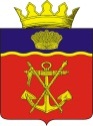 АДМИНИСТРАЦИЯКАЛАЧЁВСКОГО МУНИЦИПАЛЬНОГО РАЙОНА
ВОЛГОГРАДСКОЙ ОБЛАСТИП О С Т А Н О В Л Е Н И Еот   24.03. 2016 г.   № 189    Об отмене постановленийОтменить постановление администрации Калачевского муниципального района от 17.09.2015г. №896 «Об утверждении административного регламента по предоставлению  муниципальной услуги «Библиотечное, библиографическое и информационное  обслуживание пользователей библиотеки».Отменить постановление администрации Калачевского муниципального района от 17.09.2015г. №893 «Об утверждении административного регламента по предоставлению  муниципальной услуги«Реализация дополнительных общеобразовательных общеразвивающих программ».Отменить постановление администрации Калачевского муниципального района от 17.09.2015г. №895 «Об утверждении административного регламента по предоставлению  муниципальной услуги « Показ кинофильмов».Отменить постановление администрации Калачевского муниципального района от 17.09.2015г. №894 «Об утверждении административного регламента по предоставлению  муниципальной услуги «Показ концертов и концертных программ».5. Настоящее Постановление подлежит официальному опубликованию.6. Контроль исполнения настоящего Постановления возложить на заместителя главы администрации Калачевского муниципального района С.Г. Подсеваткина. Глава администрации Калачевскогомуниципального района                                                                   С.А. Тюрин 